РЕШЕНИЕ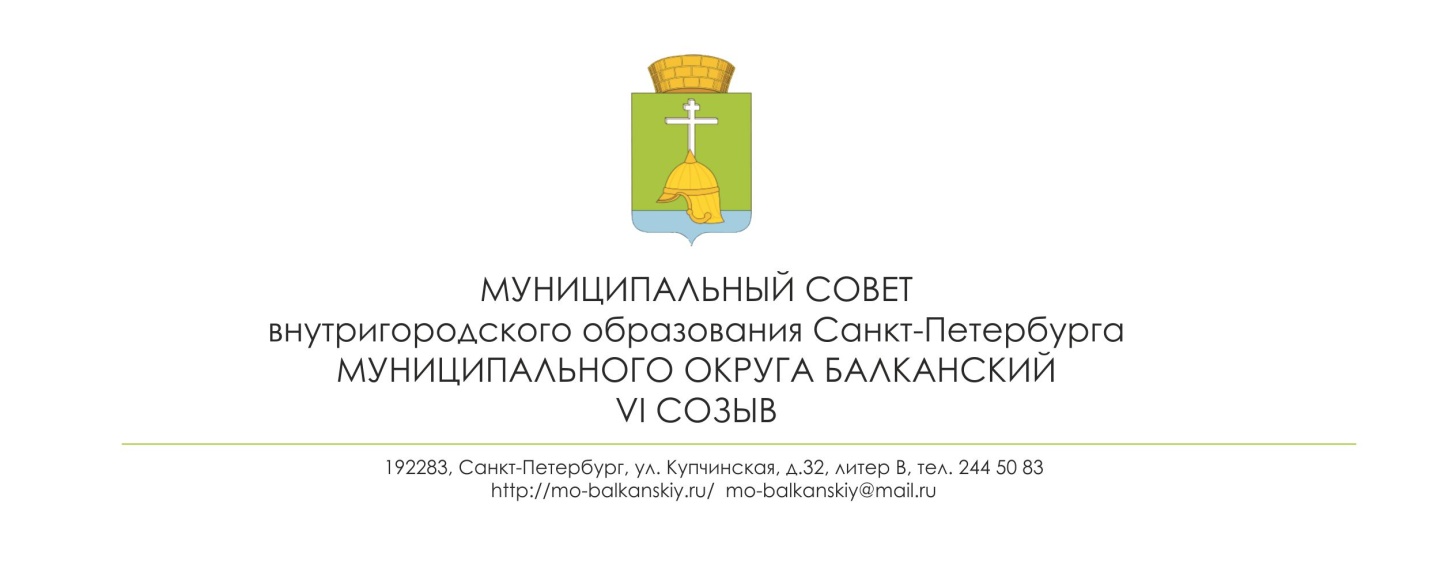    	25.05.2021  г.	 									№ 10«Об исполнении бюджета МО МО Балканский за 2020 год» В соответствии со статьей 2646 БК РФ, статьей 26 Устава муниципального образования муниципальный округ Балканский, Положением о бюджетном процессе в муниципальном образовании муниципальный округ Балканский, Муниципальный Совет муниципального образования муниципальный округ Балканский Санкт-Петербурга РЕШИЛ:1. Утвердить отчет об исполнении бюджета внутригородского муниципального образования Санкт-Петербурга муниципальный округ  Балканский за 2020 год согласно приложению № 1 к настоящему решению:- по доходам в сумме  107 876,8 тыс. рублей;- по расходам в сумме 101 350,6 тыс. рублей;- по профициту бюджета в сумме  6 526,2 тыс. рублей. 2. Утвердить показатели: - доходов бюджета внутригородского муниципального образования Санкт-Петербурга муниципальный округ  Балканский за 2020 год по кодам классификации доходов бюджетов, согласно приложению № 2 к настоящему решению;- расходов бюджета внутригородского муниципального образования Санкт-Петербурга муниципальный округ  Балканский за 2020 год по ведомственной структуре расходов бюджета согласно приложению № 3 к настоящему решению;- расходов бюджета внутригородского муниципального образования Санкт-Петербурга муниципальный округ  Балканский за 2020 год по разделам и подразделам классификации расходов бюджетов согласно приложению № 4 к настоящему решению;- источников финансирования дефицита бюджета внутригородского муниципального образования Санкт-Петербурга муниципальный округ  Балканский за 2020 год по кодам классификации источников финансирования дефицитов бюджетов, согласно приложению № 5 к настоящему решению;3. Настоящее решение вступает в силу на следующий день после даты его официального опубликования.4. Опубликовать настоящее решение  в газете «Купчинские просторы».5. Контроль за исполнением решения возложить на Главу муниципального образования муниципальный округ Балканский Лебедева С.А. Глава муниципального образования –председатель муниципального Совета муниципального округа Балканский                                          	             С.А. Лебедев	     